.#64 count intro.This dance was written by the instructors of the TNT Pigeon Forge event.SWAY FORWARD, SWAY BACK, TRIPLE STEP FORWARD; STEP, ¼ TURN FLICK, CROSS & CROSSSTEP SIDE, POINT, STEP SIDE, POINT; ¼ TURN, ½ TURN, COASTER STEPHIP WALK, HIP WALK; 1/8 TURN HIP ROLL, 1/8 TURN HIP ROLLMODIFIED JAZZ, WITH POINT, SAMBA STEP, SAMBA STEPBegin AgainTNT In The Smokies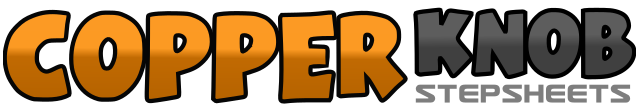 .......Count:32Wall:4Level:Improver.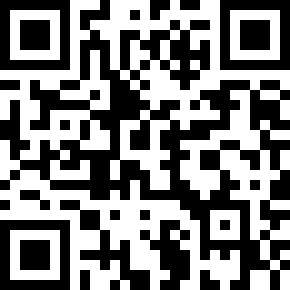 Choreographer:Jeanette Bowen (USA), Gail A. Dawson (USA), Leslie Thompson (USA), Tommy Bailey (USA), Rick Gilliam & Larry Bass (USA) - May 2018Jeanette Bowen (USA), Gail A. Dawson (USA), Leslie Thompson (USA), Tommy Bailey (USA), Rick Gilliam & Larry Bass (USA) - May 2018Jeanette Bowen (USA), Gail A. Dawson (USA), Leslie Thompson (USA), Tommy Bailey (USA), Rick Gilliam & Larry Bass (USA) - May 2018Jeanette Bowen (USA), Gail A. Dawson (USA), Leslie Thompson (USA), Tommy Bailey (USA), Rick Gilliam & Larry Bass (USA) - May 2018Jeanette Bowen (USA), Gail A. Dawson (USA), Leslie Thompson (USA), Tommy Bailey (USA), Rick Gilliam & Larry Bass (USA) - May 2018.Music:Old Juarez - The Doobie Brothers : (CD: World Gone Crazy)Old Juarez - The Doobie Brothers : (CD: World Gone Crazy)Old Juarez - The Doobie Brothers : (CD: World Gone Crazy)Old Juarez - The Doobie Brothers : (CD: World Gone Crazy)Old Juarez - The Doobie Brothers : (CD: World Gone Crazy)........1-2Step R forward & sway hips forward; Sway hips back to L3&4Step R forward, Step L to R, Step R forward5-6Step L forward; Make a ¼ turn left & flick R up (9:00)7&8Step R across L, Step L to left, Step R across L1-2Step L to left; Turn R heel in & touch R to right3-4Step R to right; Turn L heel in & touch L to left5-6Make a ¼ turn left & step L forward (6:00); Make a ½ turn left & step R back (12:00)7&8Step Left back, Step R beside L, Step L forward1&2Step R forward & bump hips forward, center, forward3&4Step L forward & bump hips forward, center, forward5-6Step R forward, Roll hips counter clockwise into 1/8 turn left (10:30)7-8Step R forward, Roll hips counter clockwise into 1/8 turn left (9:00)1-2Step R across L; Step L back&3-4Step R back, Step L across R, Point R to right5&6Step R across L, Rock L to left, Recover right to R7&8Step L across R, Rock R to right, Recover left to L (9:00)